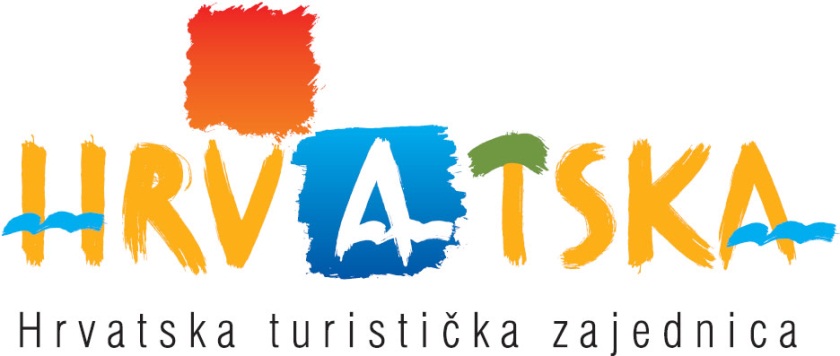 JAVNI POZIVza izbor potencijalnih kandidata za razvoj DMK te dodjelu potpora za programe razvoja i uvođenja na tržište složenih turističkih proizvoda za tržište posebnih interesa u 2014. godini ISPRAVAK U TEKSTU Javnog poziva objavljenoj 22. svibnja 2014. godine,A) u točci VII., na 8. stranici, „Potrebna dokumentacija“, mijenja se tekst tako da se na popis dodaju slijedeće točke:10.	Obrasce u prilogu VII.-XIII. (DMK-T; DMK-I; DMK-MS; DMK-OP; DMK-PM; DMK-PR; DMK-D/2014), za svaki kandidirani proizvod, kojima se dokazuje Namjena sredstava potpore u okviru razvoja proizvoda DMK;11.	Izjavu kojom potvrđuje da se radi o novom/inovativnom programu, te da se takav program već ne izvodi u Hrvatskoj (Obrazac DMK-Izjava I/2014);12.	Izjavu o podmirenim dugovanjima (Obrazac DMK-Izjava II/2014)Stoga novi tekst točke VII. glasi:Potrebna dokumentacija Za kandidiranje programa promocije za dodjelu potpore HTZ-a korisnik mora dostaviti: Obrazac zahtjeva "DMK-Z/2014." koji je sastavni dio Javnog poziva (objavljen na web stranicama www.croatia.hr);dokaz o pravnom statusu korisnika (preslika izvatka iz sudskog ili drugog odgovarajućeg registra te rješenje nadležnog ureda državne uprave županije ili grada o ispunjavanju uvjeta za pružanje usluga turističke agencije);potvrdu nadležne Porezne uprave o nepostojanju nepodmirenih obveza korisnika za poreze, doprinose i druge obveze prema državi (ne smije biti starija od 30 dana od dana objave ovog Javnog poziva);Obrazac BON 2 odnosno SOL 2 (ne smije biti stariji od 30 dana od dana objavljivanja ovog Javnog poziva);ovjerene kopije obrazaca GFI-POD s potvrdom primitka istih od strane nadležnog tijela za posljednje dvije financijske godine (2012. i 2013.), odnosno drugi odgovarajući financijski izvještaj za obrtnike, kojim se dokazuje ukupni prihod i profitabilno poslovanje u posljednje dvije financijske godine (2012. i 2013.);izjavu s ovjerenim potpisom kod javnog bilježnika ili drugog nadležnog tijela kojom izjavljuje da korisniku - gospodarskom subjektu i osobi ovlaštenoj za zastupanje gospodarskog subjekta nije izrečena pravomoćna osuđujuća presuda za kaznena djela zbog udruživanja u počinjenju kaznenih djela, primanje mita u gospodarskom poslovanju, davanje mita u gospodarskom poslovanju, zlouporabu položaja i ovlasti, zlouporabu obavljanja dužnosti državne vlasti, protuzakonito posredovanje, primanje mita, davanje mita, prijevaru, računalnu prijevaru, prijevaru u gospodarskom poslovanju ili prikrivanje protuzakonito dobivenog novca, odnosno odgovarajuća kaznena djela prema propisima Republike Hrvatske ili odgovarajuću potvrdu o nekažnjavanju nadležnog tijela;kopije odgovarajuće prijave na mirovinsko osiguranje za najmanje dva stalno zaposlena stručna radnika i njihove životopise;podatke o svakom kandidiranom složenom turističkom proizvodu/liniji proizvoda na obrascu DMK-STP/2014;odgovarajuće promidžbene materijale za najmanje pet (5) programa složenih turističkih proizvoda za tržište posebnih interesa koje korisnik ima u svojoj ponudi ukoliko na web stranicama nisu objavljeni cjeloviti podaci o programima putovanja; Obrasce u prilogu VII.-XIII. (DMK-T; DMK-I; DMK-MS; DMK-OP; DMK-PM; DMK-PR; DMK-D/2014), za svaki kandidirani proizvod, kojima se dokazuje Namjena sredstava potpore u okviru razvoja proizvoda DMK;Izjavu kojom potvrđuje da se radi o novom/inovativnom  programu, te da se takav program već ne izvodi u Hrvatskoj (Obrazac DMK-Izjava I/2014);Izjavu o podmirenim dugovanjima koja je sastavni dio Javnog poziva (Obrazac DMK-Izjava II/2014)HTZ zadržava pravo od korisnika zatražiti dodatna pojašnjenja/podatke o kandidiranim složenim turističkim proizvodima za tržište posebnih interesa. Kandidatura za koju se ne dostave zatražena dodatna pojašnjenja/podaci u zatraženom roku neće se uzeti u razmatranje.  B) Prethodnom točkom navedeno mijenja sljedeće:naziv priloga III. na stranici 16, te se isti sada naziva Obrazac DMK-Izjava I/2014dodaje se zadnja stranica Javnog poziva kao prilog XIV. Obrazac DMK-Izjava II/2014.(ovdje u prilogu Ispravka):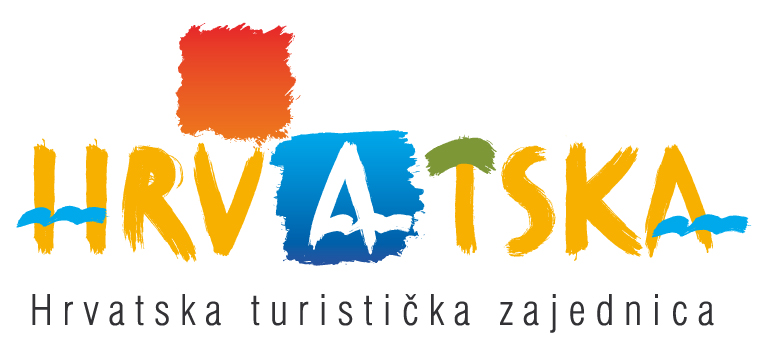 Prilog XIV.							Obrazac DMK-Izjava II/2014.………………………………………………………………………(naziv turističke agencije koja podnosi kandidaturu)…………………………………(adresa)…………………………………(matični broj)………………………………..(OIB)…………………………………(mjesto i datum)HRVATSKA TURISTIČKA ZAJEDNICAIblerov trg 10/IV10 000 ZagrebI Z J A V A    O    P O D M I R E N I M    D U G O V A NJ I M Akojom pod materijalnom i kaznenom odgovornošću izjavljujem Hrvatskoj turističkoj zajednicida turistička agencija ________________________________________________________  (puni naziv)nema nepodmirenih obveza temeljem boravišne pristojbe, turističke članarine i ostalih financijskih dugovanja prema Hrvatskoj turističkoj zajednici, kao i obveza iz poslovanja prema hrvatskim pravnim i fizičkim osobama temeljem izvršnih sudskih presuda.Pečat			Podnositelj zahtjeva										………………………………Ime i prezime i potpis odgovorne osobeC) Nadalje, mijenja se u točci XIII. „Način isplate potpore“, dio teksta na stranici 11. koji se odnosi na nazive obrazaca tako da se dosadašnji tekst:„•	obrasce DMK-V/2014., DMK-V/2015., DMK-V/2016., koji se podnose najkasnije do kraja siječnja iduće godine za prethodnu godinu te…“u cijelosti zamjenjuje novim tekstom koji glasi:„•	obrasce DMK-P/2014., DMK-P/2015., DMK-P/2016., koji se podnose najkasnije do kraja siječnja iduće godine za prethodnu godinu te…“.U Zagrebu, 28. svibnja 2014.					Hrvatska turistička zajednicaGlavni ured